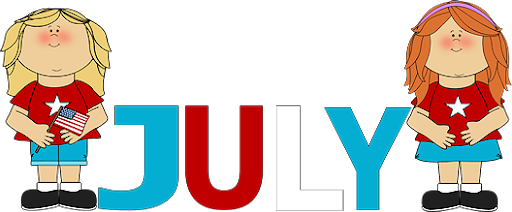 Welcome back to Pre-k! There are a lot of changes since we were last at ORCCC and will take some time to adjust and get into a new routine. If you have any questions please do not hesitate to ask!Ms. Melissa 